Предметные результаты обучающихсяПредметные результаты обучающихся определялись  по итогам мониторингов, проводимых школой 2015-2016 г.7м класс -14 уч-ся  Определялась 1. Сформированность коммуникативной компетенции в устных (аудирование и говорение) и письменных (чтение и письмо) видах речевой деятельности Показатели: сформированность УУД (по итогам проведения комплексных работ, наблюдений за ходом выполнения учебно-практических заданий). « «Методика изучения мотивации обучения старших подростков» Н.В.Калинина, М.И. Лукьянова Результаты стартовой диагностики 43%     Результаты стартовой диагностики 50%2. Сформированность умений в иноязычном аудировании, говорении, чтении и письмеПоказатели: сформированность УУД (по итогам проведения комплексных работ, наблюдений за ходом выполнения учебно-практических заданий). « Методика изучения мотивации обучения старших подростков» Н.В.Калинина, М.И. ЛукьяноваРезультаты стартовой диагностики 43%          Результаты итоговой диагностики 50%2016-2017 г.8м класс 15 уч-ся1. Сформированность коммуникативной компетенции в устных (аудирование и говорение) и письменных (чтение и письмо) видах речевой деятельностиПоказатели: сформированность УУД (по итогам проведения комплексных работ, наблюдений за ходом выполнения учебно-практических заданий.Результаты стартовой диагностики – 46%            Результаты итоговой диагностики  53%2. Сформированность умений в иноязычном аудировании, говорении, чтении и письмеПоказатели: сформированность УУД (по итогам проведения комплексных работ, наблюдений за ходом выполнения учебно-практических заданий.Результаты стартовой диагностики 49%            Результаты итоговой диагностики 54%2017-2018 г.9м класс – 13 уч-ся1. Сформированность коммуникативной компетенции в устных (аудирование и говорение) и письменных (чтение и письмо) видах речевой деятельности Сформированность коммуникативной компетенции в устных (аудирование и говорение) и письменных (чтение и письмо) видах речевой деятельностиСформированность коммуникативной компетенции в устных (аудирование и говорение) и письменных (чтение и письмо) видах речевой деятельностиРезультаты стартовой диагностики -62%         Результаты итоговой диагностики – 69%2. Сформированность умений в иноязычном аудировании, говорении, чтении и письмеПоказатели: сформированность УУД (по итогам проведения комплексных работ, наблюдений за ходом выполнения учебно-практических заданий. Результаты стартовой диагностики – 65%         Результаты итоговой диагностики -73%2018-2019 г.10м класс – 13 уч-сяСформированность коммуникативной компетенции в устных (аудирование и говорение) и письменных (чтение и письмо) видах речевой деятельностиПоказатели: сформированность УУД (по итогам проведения комплексных работ, наблюдений за ходом выполнения учебно-практических заданий.Результаты стартовой диагностики -76%        Результаты итоговой диагностики  -83%2. Сформированность умений в иноязычном аудировании, говорении, чтении и письмеПоказатели: сформированность УУД (по итогам проведения комплексных работ, наблюдений за ходом выполнения учебно-практических заданий.Результаты стартовой диагностики  -76%          Результаты итоговой диагностики -83%2019-2020г.11м класс 13 уч-ся1. Сформированность коммуникативной компетенции в устных (аудирование и говорение) и письменных (чтение и письмо) видах речевой деятельностиПоказатели: сформированность УУД (по итогам проведения комплексных работ, наблюдений за ходом выполнения учебно-практических заданий.Результаты стартовой диагностики - 90%        Итоговая диагностика будет проводиться в апреле 20202. Сформированность умений в иноязычном аудировании, говорении, чтении и письмеПоказатели: сформированность УУД (по итогам проведения комплексных работ, наблюдений за ходом выполнения учебно-практических заданий.Результаты стартовой диагностики – 92%       Итоговая диагностика будет проводиться в апреле 2020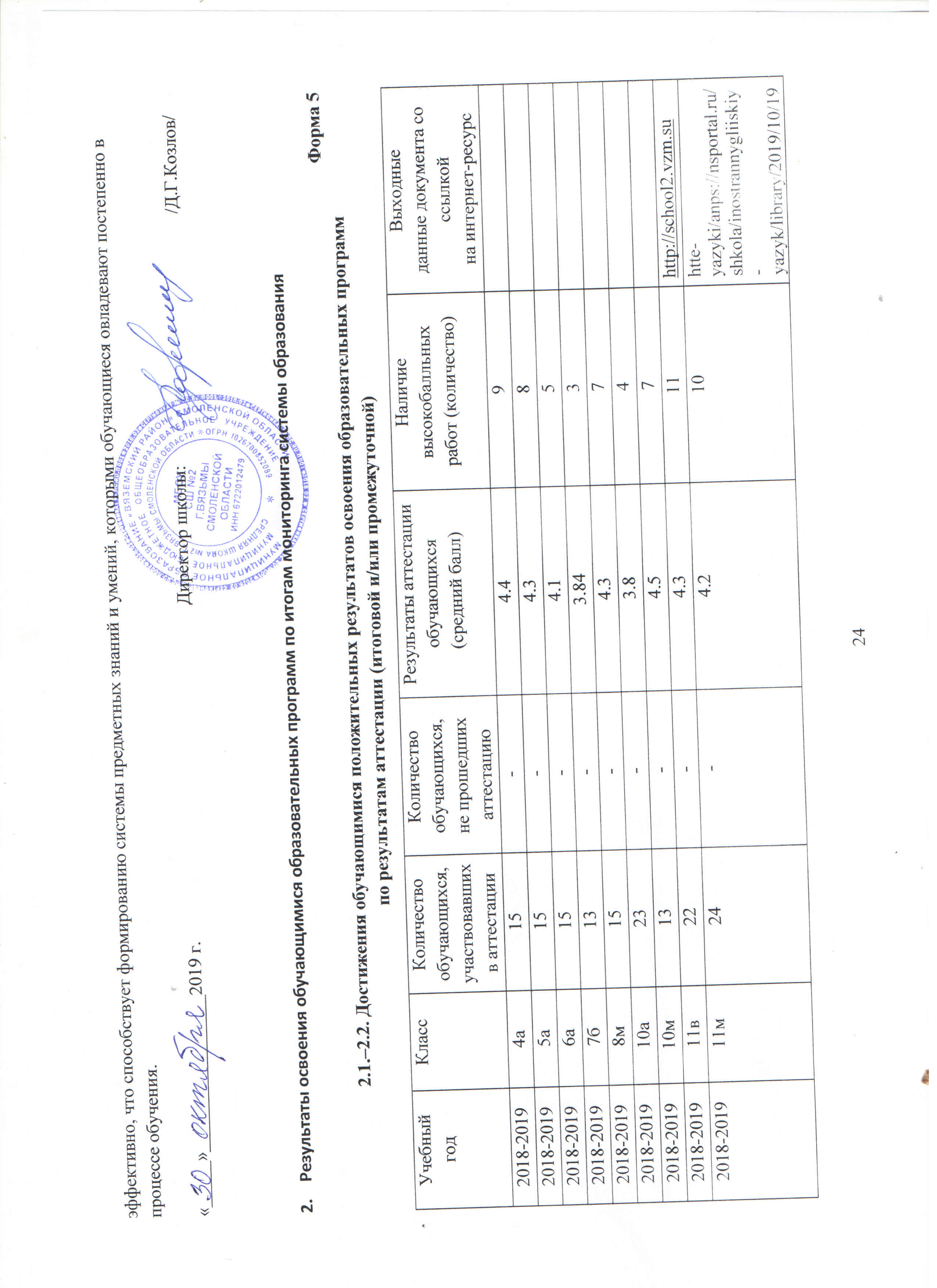 